Отчёт о деятельности школьной трудовой бригады«Трудовой десант»за июнь 2013 года.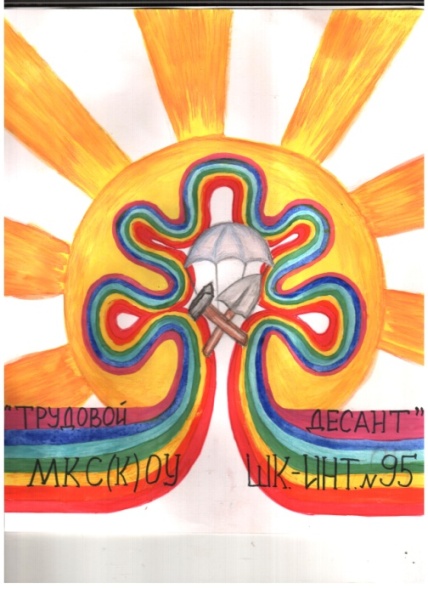  Наш десант готов помочь,Мы – с умелыми руками!       Пусть бегут проблемы прочь,    Жизнь свою построим сами!«Трудовой десант» - июнь 2013г.  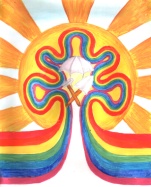 «Если человек с ранних лет усвоил привычку к труду, труд ему приятен. Если же у него этой привычки нет, то лень делает труд ненавистным.»К. Гельвеций. Трудовое воспитание и профориентация являются одним из приоритетных направлений учебно-воспитательной деятельности школы-интерната №95. В школе стало уже традицией организовывать деятельность подростков в форме трудовых бригад.Такая работа возможна благодаря сотрудничеству с Центром занятости населения. Юноши и девушки с большим желанием работают в составе трудовой бригады, так как здесь они получают возможность заработать, закрепить профессионально-трудовые навыки, которые пригодятся в будущем, принести пользу обществу, жить в коллективе, общаться, дружить и вместе нести ответственность за полученный результат.	В июне  2013 года была сформирована трудовая бригада из 20 человек, причём большинство подростков из социально незащищённых семей.Социальный проект«БЛАГОУСТРОЙСТВО ДЕТСКОЙ ПЛОЩАДКИ НА ТЕРРИТОРИИ ШКОЛЫ-ИНТЕРНАТА»Обоснование значимости.Одним из  основных направлений деятельности школы-интерната   является формирование трудовых компетенций у подростков с ограниченными возможностями здоровья. Неотъемлемой частью работы по этому направлению является закрепление у обучающихся, воспитанников профессионально-трудовых навыков, полученных на уроках столярного, слесарного и швейного дела в течение учебного года  Для этого необходимо создать проблемную ситуацию, в которой обучающиеся, воспитанники могут на практике применить свои умения и навыки для достижения им понятной, кроме того, общественно значимой цели.     Цели проектной деятельности в специальной (коррекционной) школе-интернате VIII вида :Образовательная – организовать индивидуальную и групповую частично-поисковую деятельность обучающихся, воспитанников;  - создать условия для формирования у  обучающихся, воспитанников  жизненно важных компетенций.Воспитательная – воспитывать терпимость к чужому мнению, внимательное, доброжелательное отношение к деятельности одноклассников; воспитывать личную ответственность за выполнение выбранной работы. Коррекционно-развивающая – развивать воображение, развивать навык самоконтроля, расширять кругозор, активизировать познавательную деятельность, развивать навыки публичных выступлений. Задачи проектной деятельности:1. Под руководством учителя находить и исследовать проблему, определять объект исследования, выдвигать идеи, делать выводы.2. Планировать, организовывать, контролировать и оценивать собственную деятельность.3. Самому добывать и обрабатывать информацию, критически осмысливать получаемую информацию.4. Понимать необходимость и готовность учиться и переучиваться самостоятельно всю жизнь.5. Формировать навыки публичного обсуждения и отстаивания своих идей и результатов творческой деятельности.6. Самоопределиться и самоутвердиться, найти себя.Обучающиеся, воспитанники должны овладеть следующими умениями:обосновывать цель деятельности с учетом общественных потребностей, принимать решение и идти на риск создания продукта труда;находить и обрабатывать необходимую информацию с использованием современной техники;проектировать предмет труда и технологию деятельности с учетом доступных в данных условиях материалов и технических средств;овладевать политехническими трудовыми знаниями, навыками и умениями пользования орудиями труда, выполнения технологических операций;осуществлять технологические процессы, результаты которых будут иметь потребительскую стоимость;экономически и функционально обосновывать оптимальность процесса и результатов деятельности;давать экологическую и социальную оценку технологии и продукту труда;выдвигать предпринимательские идеи в рамках изученных технологий;оценивать свои профессиональные интересы и склонности, выбирать профессию;сотрудничать в коллективе .Выбор темы проекта. На пришкольной территории имеется площадка, на которой в прошлом году трудовая бригада школы-интерната изготовила и оборудовала  площадку для игр детишек младшего возраста, результатами работы были довольны все, и руководство и учителя  и обучающиеся, воспитанники школы-интерната  от мала до велика. Воодушевленные результатами прошлого года мы решили обновить и дополнить новыми экспонатами детскую площадку на территории школы-интерната.            Для начала мы определили зону действий и составили карту-схему. Мы подумали: «Почему же не сделать школьный двор ещё интереснее и краше, чтобы наши детки могли резвиться в своё удовольствие?» Ведь это дело не просит больших материальных затрат, тем более, что оборудование,  необходимое для детской площадки старшеклассники вполне могут изготовить сами.Таким образом,  была сформулирована цель нашего проекта:Цель проекта: усовершенствовать и дополнить новыми экспонатами  детской площадки на территории школы-интерната. Для начала мы составили план будущей детской площадки и определили зону действий.            Для достижения поставленной цели мы определили задачи, которые должны быть решены:составление  и согласование плана совместных действий потенциальных участников проекта;реализация  проекта в соответствии с разработанным совместно планом действий;работа по подготовке поверхности детской площадки к установке нового и отреставрированного старого оборудования;составление эскиза, чертежей, сметы, покупка необходимых материалов;изготовление оборудования для детской площадки в соответсвии с эскизами и чертежами;установка оборудования на подготовленной детской площадке. Этапы реализации проекта:1 этап – организационный (планирование проекта обучающимися, воспитанниками, задействованными в трудовой бригаде ); 2 этап - знакомство с приемами оформления детских площадок; разработка эскизов  для оформления детской площадки; составление сметы, покупка необходимых материалов; 3 этап – изготовление и покраска оборудования для детской площадки; 4 этап – установка оборудования для детской площадки, дизайнерское оформление.Ожидаемые результаты:1.     трудоустроены подростки с ограниченными возможностями здоровья, в том числе из социально незащищённых семей, через Центр занятости населения;2.     обучающиеся, воспитанники получат навыки  практического  труда при благоустройстве территории школы-интерната. 3. благоустроена детская игровая площадка, которой могут пользоваться не только обучающиеся, воспитанники школы-интерната, но и дети из близко расположенных домов.«Трудовой десант» - июнь 2013г.  Дневник трудовой бригады:«Трудовой десант» - июнь 2012г.  Благоустройство пришкольной территории:Совместно с учителем биологии Фуфыгиной И.Г. обучающиеся, воспитанники выбирали, какие цветы надо посадить, чтобы и летом и осенью они радовали нас своей красотой, чтобы  были не требовательны в уходе.Ребята сами выращивали рассаду, готовили клумбы под посадку, пололи, рыхлили, поливали и получали эстетическое удовольствие от результатов своего труда.Благоустройство школьных помещений:    В кабинете информатики был запланирован косметический ремонт. Для этого надо было очистить  стены от старых обоев, загрунтовать поверхность стены, выкрасить водоэмульсионной краской.	Кроме того, обучающиеся, воспитанники отремонтировали доску, зашпаклевали и покрасили подоконник и дверь. В кабинете стало чисто, светло, уютно.  «Трудовой десант» - июнь 2013г.  Работа в школьных мастерских:В столярных мастерских кипела работа! Обучающиеся, воспитанники  под руководством учителя столярного дела Завьялова С.Э. активно изготовляли песочницу и ветряную мельницу для детского сказочного городка. «Трудовой десант» - июнь 2013г.  Кроме того, в столярные мастерские поступил заказ от учителей-предметников на изготовление указок в кабинеты. С этим заданием десантники также успешно справились. 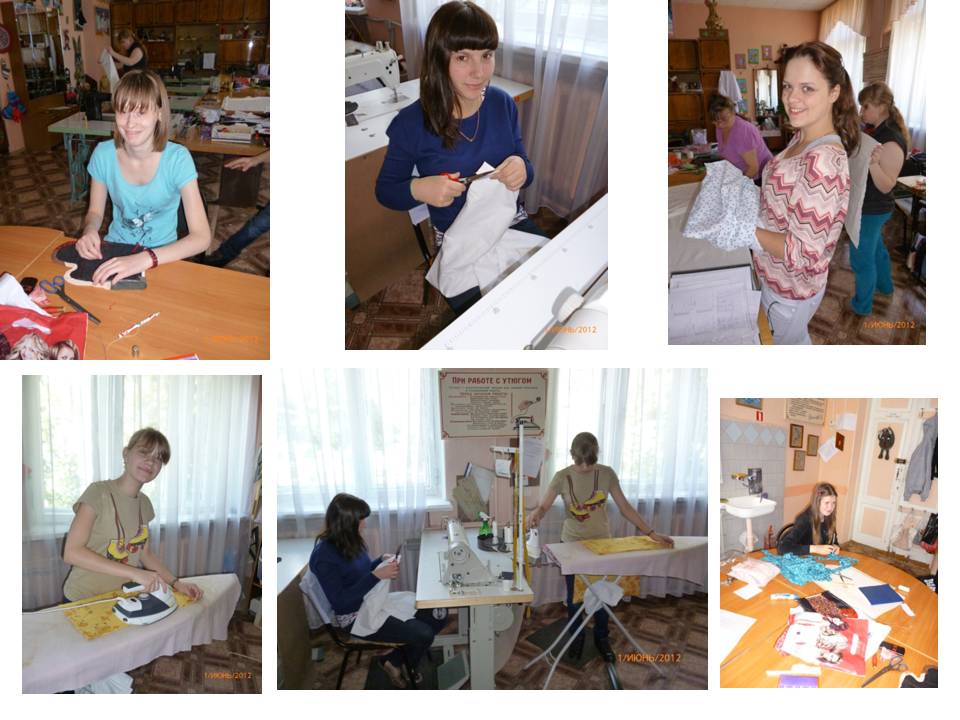 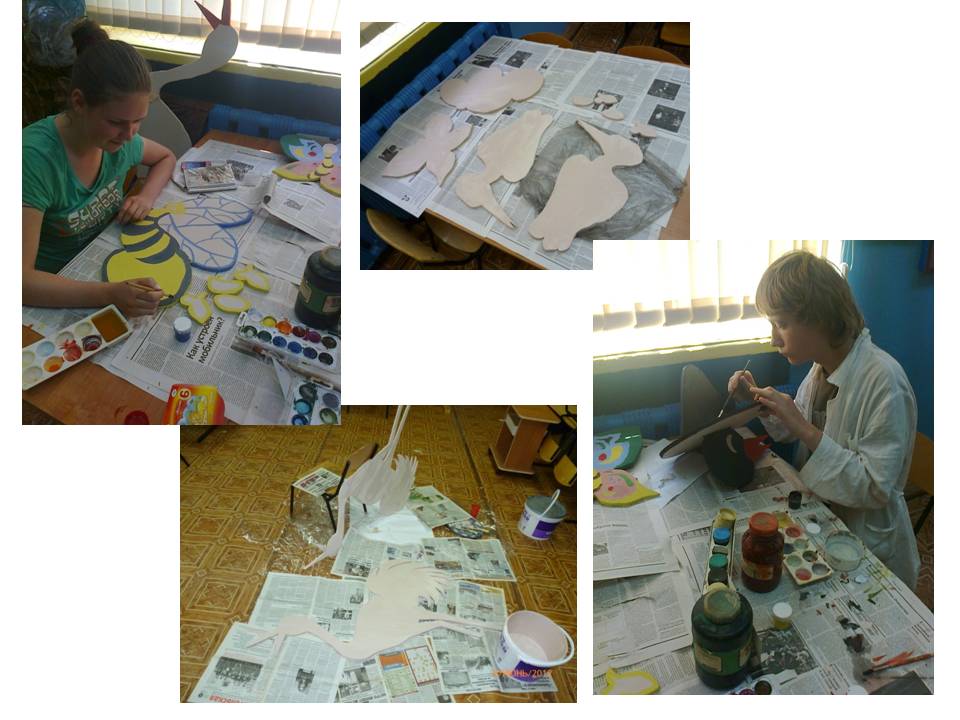 Последние штрихи: установка изделий во дворе школы-интерната.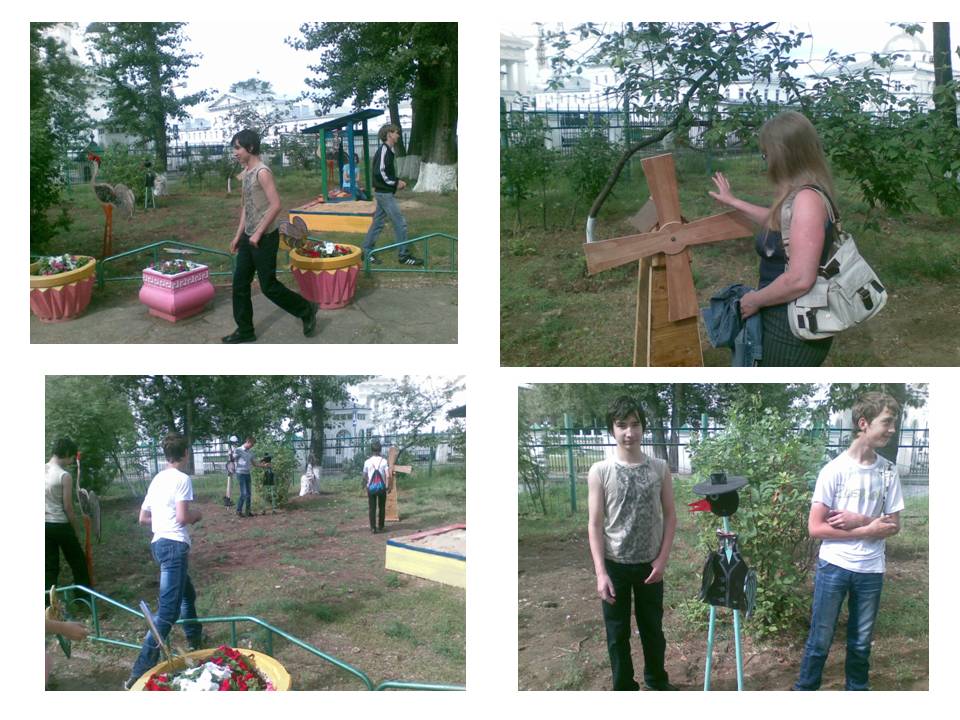 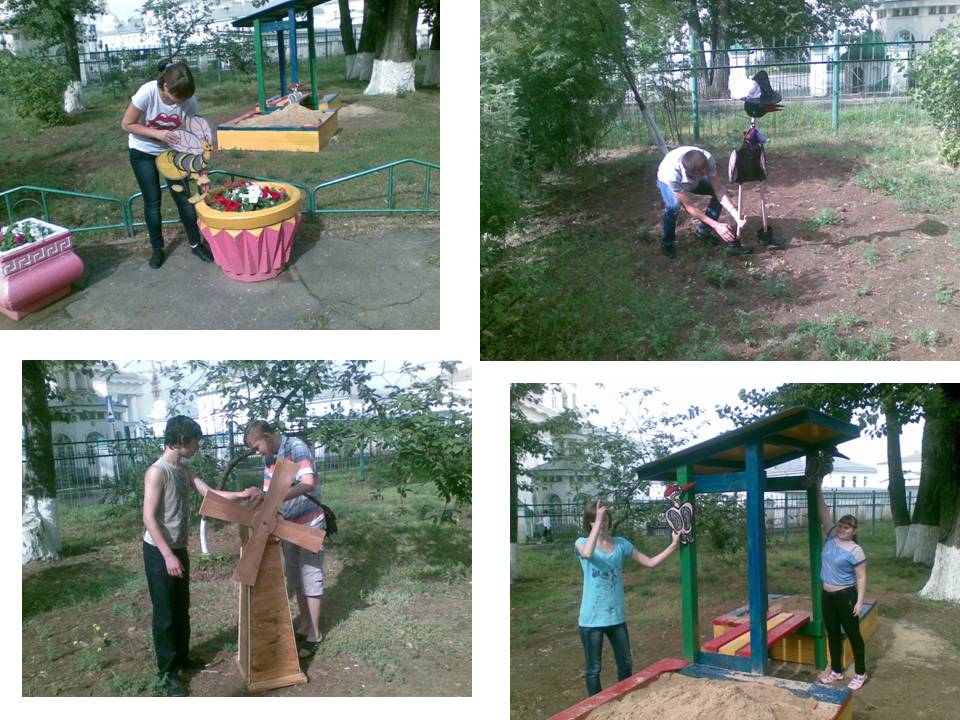 А это наш подарок малышам: красивая и интересная детская площадка!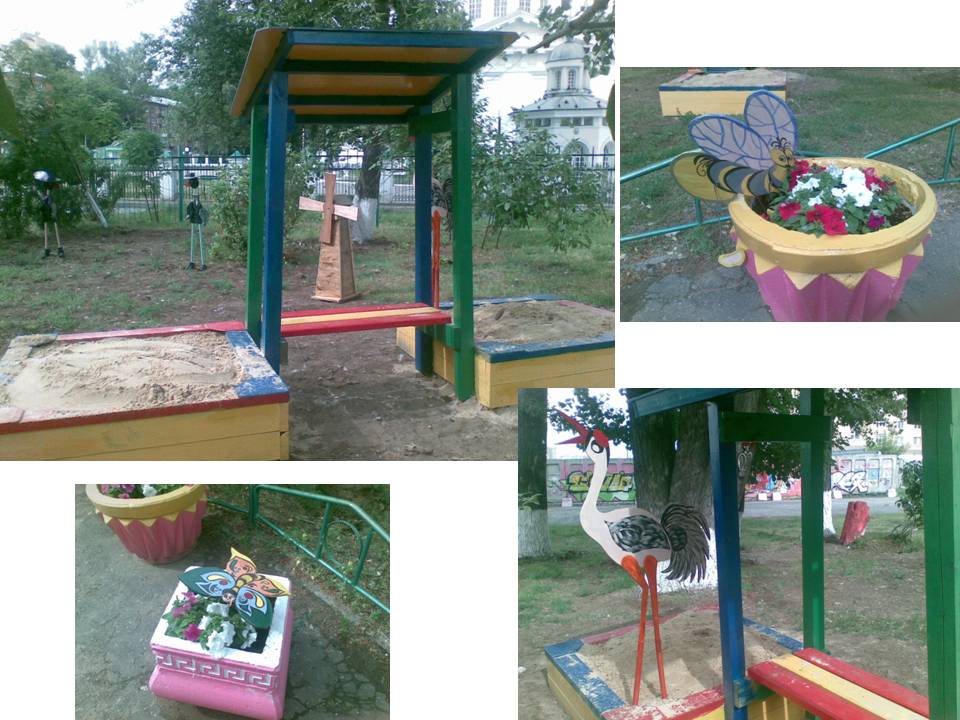 «Трудовой десант» - июнь 2013г.  УРА! Вот и закончилось новое трудовое лето нашего «Трудового десанта»!Наконец, подводим  итоги. Мы отработали целый месяц!!! Было весело, интересно. Работали честно.Это все!!! Осталось подчистить за собой то, что где-то упустили. Самое приятное впереди -  жара, каникулы и зарплата!В результате трудовой деятельности обучающиеся, воспитанники:Закрепили  трудовые навыки по прополке зеленных насаждений, качественной уборке помещений, ремонту мебели, пошиву постельного белья и предметов кухонного обихода, безопасной работе на  станках по металлу и деревообработке;Закрепили коммуникативные навыки: делового общения со сверстниками и со взрослыми; Заработали  карманные деньги;Заполнили свободное время; Учились  самостоятельности и ответственности;Повторили правила и усовершенствовали навыки  безопасного пользования различными инструментами.По окончанию работ был проведен итоговый опрос учащихся,  и вот какие результаты мы получили:Довольны ли Вы своей работой в ТБ?На что Вы потратите заработанные деньги?Вы бы пошли работать в ТБ еще раз?      4)Что оказалось самым сложным?Даты:Благоустройство пришкольной территории:Благоустройство школьных помещений:Работа в школьных. мастерских:03.06 – 07.06.- копка земли, подготовка клумб под посадку растений;- уборка пришкольной территории;- обрезка деревьев и кустарников;- побелка стволов деревьев и кустарников;- подготовка территории к оформлению детской площадки, выравнивание рельефа территории площадки.- мелкий ремонт мебели в учебных кабинетах; - косметический ремонт кабинета информатики;- уборка в учебных кабинетах;- ремонт учебников и дидактического материала;- изготовление указок для учебных кабинетов;- реставрация детской песочницы;- изготовление фигур сказочных животных для детской площадки;- пошив наволочек, простынь, прихваток, рабочих фартуков;- ремонт театральных костюмов;- ремонт спецодежды.10.06 – 14.06.- работа на цветниках, высадка цветочной рассады;- полив, прополка, рыхление;- подготовка территории к оформлению детской площадки, засыпка ям;-  уборка пришкольной территории;Выравнивание грунта на футбольном поле;- мелкий ремонт мебели в учебных кабинетах;- косметический ремонт кабинета информатики;- работа с библиотечным фондом: перенос учебников, расклад учебников по предметам.- изготовление указок для учебных кабинетов; - пошив наволочек, простынь, прихваток, рабочих фартуков;- ремонт театральных костюмов;- ремонт спецодежды.17.06. – 21.06.- работа на цветниках, высадка цветочной рассады;- полив, прополка, рыхление;- обрезка деревьев и кустарников;- покраска клумб;- установка детской песочницы, покраска песочницы,  засыпка песка в песочницу.Выравнивание грунта на футбольном поле;- мелкий ремонт мебели в учебных кабинетах; - косметический ремонт кабинета письма и чтения;- мытьё школьных коридоров.- покраска детской песочницы; - раскрашивание  фигур сказочных животных для детской площадки;- пошив наволочек, простынь, прихваток, рабочих фартуков;- ремонт театральных костюмов;- ремонт спецодежды.24.06. – 28.06.- работа на цветниках,  полив, прополка, рыхление;- покраска клумб;- обрезка деревьев и кустарников;- засыпка песком футбольной  площадки;- установка декоративных фигур и мельницы на детской площадке.- мелкий ремонт мебели в учебных кабинетах; - косметический ремонт кабинета письма и чтения;- полив и мытьё цветов в учебных кабинетах.- ремонт школьного инвентаря;- пошив наволочек, простынь, прихваток, рабочих фартуков;- ремонт театральных костюмов;- ремонт спецодежды.